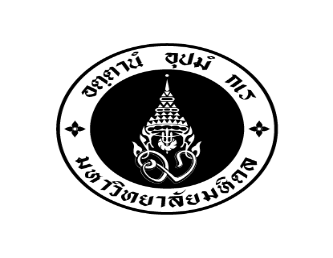 ชื่อ – ที่อยู่ ส่วนงานหนังสือผ่านสิทธิและรับรองเงินเดือนวันที่เรื่อง	ขอสินเชื่อโครงการสินเชื่อสวัสดิการบุคลากร มหาวิทยาลัยมหิดล  เรียน	กรรมการผู้จัดการธนาคารอิสลามแห่งประเทศไทยอ้างถึง	บันทึกข้อตกลงระหว่า ธนาคารอิสลามแห่งประเทศไทย  กับ มหาวิทยาลัยมหิดล	ฉบับลงวันที่ ๒๔ มกราคม ๒๕๖๑	มหาวิทยาลัยมหิดลขอรับรองว่า ชื่อ– สกุล ..................................................................................................สถานภาพ (ขรก./พนง./ลจป.) ............................................................. ตำแหน่ง........................................................ สังกัดชื่อส่วนงาน (คณะ/สถาบัน/วิทยาลัย/ศูนย์) ...................................................................................................... เริ่มเข้าปฏิบัติงานเมื่อวันที่.................................................................. อัตราเงินเดือน ....................................... บาท(สุทธิเดือนละ ..................................................บาท)	มหาวิทยาลัยมหิดลได้พิจารณาแล้วเห็นว่า ชื่อ – สกุล ............................................................................... ไม่เคยมีประวัติการเงินเสียหาย มีคุณสมบัติเหมาะสมที่จะเป็นผู้ขอสินเชื่อโครงการสินเชื่อสวัสดิการบุคลากรมหาวิทยาลัยมหิดล กับ ธนาคารอิสลามแห่งประเทศไทย ตามบันทึกข้อตกลงดังกล่าวข้างต้นทุกประการ	จึงเรียนมาเพื่อโปรดดำเนินการต่อไปด้วย							ขอแสดงความนับถือ						(............................................................)						        ตำแหน่งหัวหน้าส่วนงาน หมายเหตุ  :  หนังสือฉบับนี้มีอายุ ๖๐ วัน นับแต่วันที่ออกหนังสือ